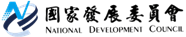 國家發展委員會 回應稿發布日期：108年3月5日聯絡人：李武育處長聯絡電話：02-23165300#6243有關蘋果日報報載「臺灣宏觀電視結束營運，係國發會未核列預算」純屬誤解，茲說明如下：僑委會與文化部於106年協議「臺灣宏觀電視」停播後，由文化部另研提專案計畫，申請107年度社發計畫預算辦理。僑委會並陸續發行「宏觀電子報」，建置「僑務電子報」網站等，新增影音內容，運用數位網絡服務海外僑胞。配合「臺灣宏觀電視」停播，文化部於106年提報「公共電視國際文化輸出內容」計畫，責成公視辦理電視內容國際輸出，國發會社發先期作業審議該計畫建議全數優先核列。